Emmanuel BaptistYouth Ministry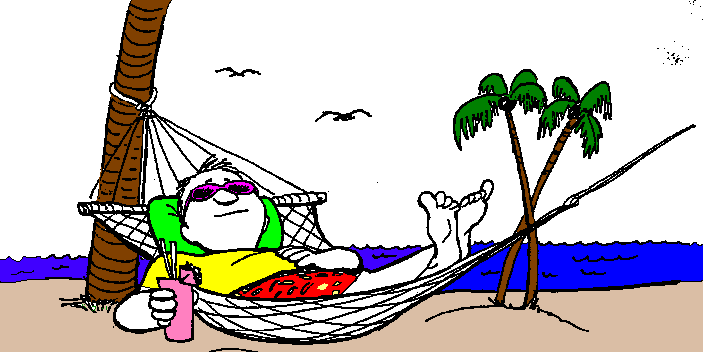 Background Information on JamesAuthor – James the 1/2 brother of the Lord He was in a leading position in church – Acts 12:17; Gal 1:19He was one of 3 Pillars – Gal 2:9He was leader and spokesman for church council – Acts 15He was put to death by High Priest during 62 AD (according to Josephus)In the Hebrew his name is JacobHe had an individual appearance by Christ– I Corinthians 15:7Date – Late date: written between 60-62B.  Early date: written between 45-49 Reasons for early date:No mention of Gentile believersEasy church government structureSynagogue mentioned (2:2 – Assembly)No mention of issues a Jerusalem council in A.D.49Audience – written to Jewish Christians although it is applicable to all Christians.Miscellaneous FactsOne of the last to become established in canon“The purpose of this potent letter is to exhort the early believers to Christian maturity and holiness of life”In addition to his unique and innovative style, James furnishes an unusual number of references or parallels to other writings.  He makes reference to Abraham, Rahab, Job, Elijah, to the Law and the Ten Commandments, and includes allusions to passages in 21 Old Testament books: Genesis through Deuteronomy, Joshua, 1 Kings, Psalms, Proverbs, Ecclesiastes, Isaiah, Jeremiah, Ezekiel, Daniel, and 7 of the 12 Minor Prophets.James is the Proverbs of the New TestamentInformation taken from: Zondervan’s Pictorial Dictionary, Bible Knowledge Commentary, and the Open BibleWEEK ONE James 1James 1:19Wherefore, my beloved brethren, let every man be swift to hear, slow to speak, slow to wrath:THE THINGS I WANT TO ACCOMPLISH THIS WEEK!!!I COR. 10:31Date: 				    Time: 			Weekly memory verse – James 1:19Read – James 1: 1-4Examine –Who is writing this book?* Note – See introduction for an explanation of which James this is talking about.What does he call himself?To whom is the book written?* Note – This book has a real Jewish flavor and is probably written to the tribe in the eastern dispersion but is very applicable to every Christian.What does he call them in verse 2?What should he count all joy?Define Divers –What works patience?What should we let patience do?What will happen to us if we do this?For what will we want?Apply-It is hard for anyone to go through difficulty but difficulty always has the potential of making us bitter or better!Most people are going into a trial, coming out of a trial or having a trial now.  How will/are you responding?How will you let patience produce in you what God wants?You can not change your circumstance but you can change your attitude in the circumstance!Date: 				    Time: 			Weekly memory verse – James 1:19Read – James 1:5-8Examine –What might we lack sometimes?What should we do when we lack it?Does God want to give to us?How does he give?Define Upbraid –What should we mix with our asking?What should we not do?What are you like if you do this?If we waver, what should we expect from the Lord?What is a double-minded man?*Note – He is not just unstable in this area but in all his ways!Apply-All of us lack wisdom from time to time, if not every day.  Do we ask God for help in this?How do you ask for help?Do you have faith?How are you double-minded?How’s your wisdom level? (Wisdom is thinking like God thinks and applying it to everyday life).Date: 				    Time: 			Weekly memory verse – James 1:19Read – James 1: 9-12Examine –What should those of low degree do?Why should he rejoice?In what should the rich rejoice?What is he likened?What will happen?When the sun rises, what does it bring with it?What does it do to the grass?What does it do to the flower?Who else will fade away?Who is blessed?What will the person tried get?Who has promised it to them?*Note – Those who endure and those who love the Lord are one in the same!Apply-What is your pride?You will not last long, just like the flower or grass!How are you holding up in temptation (Testing)?Why are you holding up?Do you really love God?Date: 				  Time: 			Weekly memory verse – James 1:19Read – James 1: 13-18Examine –What should no man say when he is tempted?With what can God not be tempted?What can God not do?When is every man tempted? (2 things)Define Enticed –Lust will _______________When lust _______________ (above answer), what does it bring forth?What does sin bring forth when it is finished?What should we not do?Where do we get gifts?What does the Bible call God here?The last part of this verse describes what we call immutability of God, how does the verse describe it?Whose choice was it to save us?What did he use to do this?What should we be as a result of this?Apply-A lot is covered in this passage.  We will concentrate on the temptation.  Are you ever tempted?	   (I know that’s a dumb question but think about it).  What are your lusts? (Your weak points)As you already know the word enticed means bait. What baits are you tempted with the most?Identifying these areas will help you to better deal with temptation.Date: 				    Time: 			Weekly memory verse – James 1:19Read – James 1: 19-22Examine –What three commands does James give to us now?What does the wrath of man not work?What two things should we lay apart? What should we do?*Note – When we put off something we always put on something else! Colossians 3:8-14What is the engrafted Word able to do for us?What should we do with the Word?We should not just _______________ the Word!In the last part of verse 22 we learn that we can do what to ourselves?Apply-Let’s look at the direct commands in this passage: Can you name all seven?  Then number them in the order in which you struggle.What will you do today to help these?Date: 				  Time: 			Weekly memory verse – James 1:19Read – James 1:23-27Examine –If you are only a hearer, what are you like?When the man looks in the glass, what does he do immediately?What is the perfect Law of Liberty?This man not only looks but C__________________.What kind of hearer is he?He is a doer of what?What will happen to him?What is a sure sign that someone does not have the real thing?What does this man deceive?What is God’s definition of pure religion?Apply-When you are confronted with the truth of God’s Word, how do you respond?Give an example within the last few weeks.How are you a doer?Are you unspotted?You can have your “spots” cleaned by taking heed to God’s Word!Date: 				  Time: 			Weekly memory verse – James 1:19Read – James 1 - ReviewExamine –Who wrote the book?To whom was it written?Explain the two temptations in this passage!What does the trying of our faith produce?What should we do if we lack wisdom?How should we ask?Who is unstable?Who will receive the crown of life?Does God tempt us with evil?What is the final product of sin?Who gives good gifts?According to verse 19, what three things should we do?How should we respond when confronted with the Word?What must you bridle in order to prove your “religion”?How should we keep ourselves?Apply-As you read the passage today pick out two commands that you know you have the most struggle with and write what you will do today to battle this!WEEK TWO James 2James 2:9But if ye have respect to persons, ye commit sin, and are convinced of the law as transgressors.THE THINGS I WANT TO ACCOMPLISH THIS WEEK!!!I COR. 10:31Date: 			 Time: 			Weekly memory verse – James 2:9Read – James 2: 1-5Examine –Whose faith is it really? (Eph. 2:8)How does James describe Jesus?How should we not have our faith?Give the descriptions of the two types of men that we find in verse 2!To whom do you have respect?How did they show this?How did they treat the poor?When you do this you become what?What does ‘judges of evil thoughts’ mean?Who has God chosen rich in faith?Of what heirs are the poor?Apply-How do you treat other people?Do you judge them by their outward appearance?Do you just hang around people who are like you?Ask God to help you overcome your prejudice no matter who it’s against!Side note: Even though it’s not right to do, we also can see here that man is concerned     about the outward and so it’s important for us to be clean and neat.Date: 			 Time: 			Weekly memory verse – James 2:9Read – James 2: 6-11Examine –Go back and read verses 1-5!Who have they despised?How do the rich treat Christians?What do they blaspheme?What is the royal law?If they fulfill it, what do they do?If you have respect of persons, what is it?What does the law call you?If you keep the whole law and offend in one point, what are you?What two commandments are mentioned here?What is the illustration talking about here?Apply-How do you seek to please people who are not pleasing to God?Do you have prejudices against people? (Different race, poor, smart, worldly and so forth)Date: 			 Time: 			Weekly memory verse – James 2:9Read – James 2:12-14Examine –By what law will we be judged?How should we speak and do?How will he practice his judgment?On whom will he show this kind of mercy?How should mercy and judgment respond to each other?What does it profit if someone does not let his faith affect his every day life?Can you list people in the Bible who proved their faith by their works? (List five)Apply-How do you prove your faith by your works?Would others say you prove your faith?Date: 			 Time: 			Weekly memory verse – James 2:9Read – James 2:15-18Examine –What does he mean by brother or sister?What are their needs?What does another Christian say to them?What do they not do to them?Does the saying do them any good?This is illustrating what?What is faith by itself?Define Faith – (Hebrews 11:1)Some people say that they are two distinct things but James contends that they are what?How does James say he will prove his faith?Apply-Do you just talk about meeting needs or do you do something tangible to help?Name some things you have done.How do your works authenticate your faith?Date: 			 Time: 			Weekly memory verse – James 2:9Read – James 2:19-22Examine –1. What do we do well to believe?2. Who else believes?3. What is their response to this belief?4. What is faith without works?5. What Old Testament example does he use here?6. How was he justified?7. What specific work does he use as proof of his point?Read Hebrews 11:17-198. What did Abraham believe God could do?9. Back to James: What two things worked together?10. Works made faith what?Apply-Does your work make your faith perfect (complete)?Could someone say: “____________ (your name), was justified by this work and be able to name one?One person said: “If you were on trial, would there be enough evidence to convict you of being a Christian?”  		Like what?Date: 			 Time: 			Weekly memory verse – James 2:9Read – James 2:23-26Examine –1. Define Imputed -2. What was imputed to Abraham?3. How was it imputed?4. What was Abraham called?5. What do we see by this illustration?6. What is the next example he gives us?7. Had Rahab already believed prior to the spies’ arrival? (Joshua 2:9-11)8. What did she do that proved her faith?9. What is the body without the spirit?10. What is faith without works?Apply-Do you have imputed righteousness? (Explain when and how to Pastor Ogle on Wednesday.)Would you be called the friend of God?If you were God’s friend, just as someone else is a friend, what would you have to change about the way you live?Date: 			 Time: 			Weekly memory verse – James 2:9Read – James 2 - ReviewExamine –1. What are the two main thrust of this chapter?2. In God’s mind to have respect of persons is what?3. What do the rich people typically do to us?4. Of what are you guilty if you offend in one point of the law?5. With what will we be judged?6. What is the first example he gives of Christians not demonstrating their faith?7. What is faith without works?8. How many times does he say this or something similar before the end of the chapter?9. What two Old Testament people does he use to prove his points?10. What was different about these two people?Apply-Of the two things we discussed this week, what was the one you struggle with the most?Why?What have you learned this week that will help you to overcome it?WEEK THREE James 3 and other passagesJames 3:5Even so the tongue is a little member, and boasteth great things.  Behold, how great a matter a little fire kindleth!THE THINGS I WANT TO ACCOMPLISH THIS WEEK!!!I COR. 10:31Date: 			 Time: 			 Weekly memory verse – James 3:5Read – James 3: 1-2Examine –Of what should there not be many?*Note: In the NT, this word is for one who teaches concerning the things of God, and the duties of man.To whom is the “we” referring?What will those people receive?*Note: It’s important to note, that those who teach are held to a higher accountability.  Others are depending on them for their knowledge.Define Condemnation –What do teachers sometimes do?*Note: The word offend is to cause one to stumble or fall.If someone does not offend, what is he?What would he be able to bridle also?Turn to I Peter 5: 1-3What should elders do?How should they do this? (2 negatives and 1 positive)What should they be to the flock?Apply-When you look at this list of things a teacher or pastor is to be, do you see your pastor in that?When is the last time you thanked him for being your pastor?Would you call him today and thank him?Date: 			 Time: 			 Weekly memory verse – James 3:5Read – James 3: 3-5Examine –In what do we put bits?Why do we do this?What are we able to control as a result of this?What does he use next as an example?Ships are ________________.What drives them?What turns them?Define Governor (in this context) –The tongue is what?What does it boast?What does a little fire kindle?Apply-Do you realize the power of your tongue?How do you use your tongue? (Think of specific examples - This would include all types of communication).Do you have it under control?Ask God today to show you over the next few days what you need to change about your tongue!Date: 			 Time: 			 Weekly memory verse – James 3:5Read – James 3: 6-8Examine –What is a tongue?It is also called what?What does our tongue defile?What does it set on fire?What sets it on fire?What has mankind tamed?What can no man tame?What kind of evil is it?Define Unruly – Of what is it full?Read Romans 3: 13-14: How does it describe the tongue?Apply-No one can tame it, NO ONE!  We must depend on God for our help!What poison has your tongue spread lately? (Be honest with yourself)Have you asked God to forgive you for these things?Have you ask man to forgive you for these things?Date: 			 Time: 			 Weekly memory verse – James 3:5Read – James 3: 9-12Examine –What two contrasting things do we do with our mouth?How are men made?Define Similitude –What comes out of the same mouth?*Note: Cursing does not necessarily mean curse words, but rather evil in any way.Should this be happening?*Note: The word fountain here probably refers to a natural spring or water source.What can one water hole not do?What can a fig tree not bear?What can a vine not bear?As a result of these comparisons, what can a fountain not do?Apply-What does this passage tell us about our mouth?Have you ever heard the statement “You can’t do two things at once?”  This would apply here!Which one of these descriptions best describes you?As a result of today’s study, what do you need to change about your communication?Date: 			 Time: 			 Weekly memory verse – James 3:5Read – James 3: 13-16Examine –*Note: The question in the first part of this verse is probably referring to those people who are saved! What should he show?Of what should his works be shown out?Define Conversation – How should they be shown?What two things could they have in their heart?What kind of envy did he describe?What two things should they not do against the truth?From where does this kind of fighting not come?What is it? (3 things)10. If there is envying and strife what else is there?*Note: This is Satan’s #1 attack against the church!Apply-Are you seeking to overcome someone else?Do you wish you could be like someone else?Do you criticize people because you are not like them?You need to realize whom you are acting like!Date: 			 Time: 			 Weekly memory verse – James 3:5Read – James 3: 17-18Examine –From where does true wisdom come?What is it first?Match the following 7 things and definitions that describe wisdom: 5. Now go back and list underneath weakness the ones for which you struggle.6. In what is the seed of righteousness sown?*Note: It will eventually bear fruit!Apply-Look at the above list and ask God to help you with the ones you struggle with!Date: 			 Time: 			Weekly memory verse – James 3:5Read – James 3 - ReviewExamine –Of what will the masters (teachers) have greater?If someone doesn’t offend what does he bridle?What do we put in horse’s mouths?What is driven of the wind?Who runs a ship’s helm?To what is the tongue compared?What sets it on fire?Of what is the tongue full?What two things do people do with their mouths?What examples did the writer give to prove that this was not natural?What should we not have in our hearts?From where does this action come?Give the 8-fold description of wisdom from above?Apply-From your mouth to your lifestyle to the type of wisdom you practice, we covered a lot of ground.  What is your weakest point?What has God taught you through this chapter?WEEK FOUR James 4James 4:4Ye adulterers and adulteresses, know ye not that the friendship of the world is enmity with God? Whosoever therefore will be a friend of the world is the enemy of God.THE THINGS I WANT TO ACCOMPLISH THIS WEEK!!!I COR. 10:31Date: 			 Time: 			Weekly memory verse – James 4:4Read – James 4: 1-3Examine –*Note – I think it is important to go back and think about the last 5 verses of chapter 3. This will help us in the context of the new chapter.  Remember they had no chapter breaks!From where do fights come?What are your lusts doing?What happens when you lust?What do you do that still does not get you what you want?What could you do instead of fighting and warring?When you do ask, why don’t you get it?Define Amiss –What do you want to do with “it” if you got it?According to Is. 59:1-2, why else would God not answer prayers?Apply-How are you a fighter?Almost always when you are in a fight it’s because you feel like your rights have been violated!Are you willing to give up your rights for the cause of Christ?Date: 			 Time: 			 Weekly memory verse – James 4:4Read – James 4: 4-6Examine –Define Adultery – (in this context)What does the writer call those people who are seeking their own lusts?What should they already know?If you befriend the world you automatically are whose enemy?If you are on God’s side who do you think will be against you? (John 15:18)*Note: Verse 5 is very difficult to know exactly what is being said.  Several problems are here: 1) no where in Scripture is it quoted what he says unless he is referring to the statement in verse 6. 2) Is the spirit referring to the Holy Spirit or the human spirit?  If you take the later interpretation then we could say that our spirit does lust or desire to envy.  If you take it to mean that it is the Holy Spirit, then you would be saying that the Spirit that lives in us now desires to envy.  That thought would be false.  I think it’s safe to assume that we are prone to envy and God is not and sense he now lives in us we should allow him to solve this problem for us.  We do that by the next verse.What does God give to us?THINK: Why more?What does God resist?To whom does he give grace?Read Luke 18:10-14: Who went home with“Grace”?Why?Apply-How are you trying to win your fleshly battles on your own?Do you come humbly to God and ask his help?If we do then he will give us the grace to overcome. ( I Cor 10:13)Date: 			 Time: 			Weekly memory verse – James 4:4Read – James 4: 7-9Examine –Define Submit – To whom are we to submit?How should we respond to the devil?What will he do if we do this?How does God draw nigh to us?Define Cleanse –What are we to cleanse?Define Purify –What are we to purify? Who is to purify their hearts?What three things are we to do to show remorse?To what should our laughter be turned?  To what should our joy be turned?Apply-The words submit, resist, draw, cleanse, purify, afflicted, mourn, weep are all imperatives!The imperative mood corresponds to the English imperative, and expresses a command to the hearer to perform a certain action by the order and authority of the one commanding.List areas in your life in which you should be doing each of these things?I know this is a long list but remember God gives grace if we humbly ask Him for help!Will you ask Him today?Date: 			  Time: 			Weekly memory verse – James 4:4Read – James 4: 10-12Examine –What should we do?Before whom should we do this?What will He do in response to this?List how God deals with the proud in the column next to the verse:What should we not do towards each other?What are you really speaking against if you speak against your brother?If you are a judge of the law what can you not be doing?*Note: The idea here is that you are the law or ultimate authority.How many lawgivers are there?What is he able to do?Who are you saying that you are when you put yourself as judge?Apply-In what areas of your life do you try to be the authority when you are not actually supposed to be?Do you allow God to be the ultimate authority in your life?In what areas do you struggle with letting Him be your authority?Date: 			 Time: 			 Weekly memory verse – James 4:4Read – James 4: 13-15Examine –*Note – The phrase “Go to now” means, “come now” or as we would say it “come on”!  This is repeated again in 5:1.Where are these people going?How long will they stay there?What is their purpose in going?What do they not know?To what is our life compared?How long does a vapor last?Try, sometime today, to actually watch vapor rise and disappear from a boiling pot of water.  Look up Proverbs 27:1: What does it say?What was his point?Who should they have brought into this equation?Read Daniel 5:23: Who held Belshazzar’s breath?Apply-We must always realize that it is God that holds our life and plans.  When He gets ready for us to do something then we better listen.Do you recognize God as the owner of your life?What plans are you making without consulting Him?We have no idea what tomorrow holds!Read the following verses that may help you with this area: John 9:33; John 15:4-5Ask God to help you daily depend on Him!Date: 			 Time: 			 Weekly memory verse – James 4:4Read – James 4: 16-17Examine –In what are these people rejoicing?What is this rejoicing to God?*The below definitions will help you understand why God feels so strongly about this!In what should we boast? (Psalms 44:8)4. Why does it say therefore?What do you know to do?When does it become sin?What things is he talking about? (Call Pastor Ogle with your answer and write it out here)Apply-How are you trusting in your own power?In what empty, earthly things are you trusting?Are you simply doing right?		It is a choice!Date: 			 Time: 			 Weekly memory verse – James 4:4Read – James 4 - ReviewExamine –What is the first reason that you don’t have something?Why don’t you receive?What is friendship with the world?Who does God resist?According to verse 7, what should we do to God?What should we do to Satan?When we draw nigh to God what will he do for us?How do we get lifted up?What should we not do against each other?What is our life?What should we say about our plans?What kind of rejoicing is evil?Apply-Of all the commands in this passage which one do you find the hardest to do?What, besides going to God, can you do to change this? Have a specific plan!WEEK FIVE James 5James 5:16Confess your faults one to another, and pray one for another, that ye may be healed.  The effectual fervent prayer of a righteous man availeth much.THE THINGS I WANT TO ACCOMPLISH THIS WEEK!!!I COR. 10:31Date: 			 Time: 			 Weekly memory verse – James 5:16Read – James 5: 1-3Examine –You need to go back and look at this passage in context of the previous passage!What phrase does the writer use to start this section?When was this last used?To whom is he talking?What are they to do because of the things that have happened to them?What has their riches done to them?What has happened to their garments?What has happened to their gold and silver?What will be a witness against them?What will these riches do to them?What have they gathered for the last days?Apply-How are you seeking to be rich?How are you trusting in riches?What are you heaping to yourself for the last day?Date: 			 Time: 			 Weekly memory verse – James 5:16Read – James 5: 4-6Examine –What does the hire mean?What job did they perform?What did the people do with the wages?Who heard their cries?Read Deut. 24:15: What does God call this?The name Lord of the Sabaoth has a Hebrew origin and means the Lord of Host (armies).How have these people who stole wages lived on the earth?*The word wanton means to live luxuriously lead a voluptuous life, (give one's self to pleasure).What have they nourished?They were eating in excess as an animal is allowed to eat before he is slaughtered.What two things did they do to the just?What was the response of the just?Apply-For what are you living?How do you treat others who are trying to live for God?Do you not think of the future at all?Ask God to help you look on other’s needs!Do you owe anyone anything that is rightly theirs? Pay up before God hears their cry and takes action.Date: 			 Time: 			 Weekly memory verse – James 5:16Read – James 5: 7-9Examine –For what should we be patient?Define Husbandman – For what does he wait?What two types of rain did he receive?According to Deut. 11:13-14, Of what were these rains a sign?When a farmer plants a seed, how long is it until he receives fruit from it?During our patience, what should we establish?What is soon approaching?What should we not do one against another?*NOTE: By grudging he means a certain inward complaining which indicates impatience.What would happen to us who do this?Who is at the door?Apply-How are you looking for the Lord’s return?Do you believe he could walk through the “door” at any time?How do you live which would show that you really are expecting him at anytime?Date: 			 Time: 			 Weekly memory verse – James 5:16Read – James 5: 10-12Examine –Who does he use as an example?For whom did they speak?What did they suffer for it?How did they demonstrate patience? (You will have to think of these on your own)Example: Jeremiah preached 50 years with no one listening to him!What do we think of these people?Who had the greatest patience?What two things characterize the Lord in his dealings with Job?What does he exhort above all things?What three things should you not swear by? What should our yes and no be?Why does he tell us these things?Apply-Hebrews 12:1 tells us that we have a great cloud of witnesses.  We could say that these people set us good examples.  How are you following their examples?How are you setting a good example yourself?Is your word good enough or are you always trying to convince people that you’re truthful?Date: 			 Time: 			 Weekly memory verse – James 5:16Read – James 5: 13-16Examine –The next two days we will deal with a passage that many people have misunderstood.  We will attempt to explain it the best we can!Match the words with their definitions:What are the afflicted to do?What are the merry to do?What are the sick to do?What word do we use for elder today?With what will they anoint the sick?What will the elders do to the person?What will save the sick?Note: Notice the above definition for the sick!  Who will raise him up?What will be forgiven him? What should we confess one to another?What should we do for one another?What avails much?In a nutshell this passage is not talking about just the physically sick but the spiritually sick (However, their physical sickness may be related to their spiritual condition).  These people are weak in the faith. Verse 20 of the next passage proves this as well.  Go back and read the passage with this in mind!Apply-Are you one that needs help? 	   Have you ask for it?       Are you in position to give help?All of us are commanded to encourage others, so how are you doing? (Give examples)Date: 			 Time: 			 Weekly memory verse – James 5:16Read – James 5: 17-20Examine –What Old Testament character does he use as an example?How was he like us?What did he do earnestly?How long did it not rain?Look up where this story is found?What did he do again?What gave rain?As a result of this what did the earth bring forth?NOTE: James now goes back to the original subject of restoring a brother!From what could you err? What does someone do for you?Who are you to let know?What has he done?Note: This is not a saving as in salvation but restoring that he is talking about!Apply-When is the last time you restored someone?Are you willing to restore?What are some things that would keep you from restoring others?What can you do to change this?Date: 			 Time: 			 Weekly memory verse – James 5:16Read – James 5 - ReviewExamine –What are riches?What do the rich men do in verse 4?Who have they killed?For what should we be patient?Who is standing at the door?Who was an example of suffering affliction?What should be your yes and no?From the pervious days define the following words:Afflicted –Sick – Merry –What will save the sick?What avails much?Who was like us in many ways?How did he get it to stop raining?What do you do if you convert a sinner who has erred from the truth?Apply-What one principle do you think helped you the most from this passage?How has it helped you?Prayer																																																																																																																															Praise																																																																																																																																																																								WeaknessAnswerWordDefinitionPeaceableA. easy to obey, compliantGentleB. kindness or good will towards the miserable and the afflicted, joined with a desire to help themEasy to be intreatedC. work, act, deedFull of mercyD. unfeigned, undisguised, sincereGood fruitsE. equitable, fair, mildWithout partialityF. bring peace with it, peaceful, salutaryWithout hypocrisyG. undistinguished, unintelligiblePsalms 12:3Psalms 119:21Proverbs 15:25Proverbs 16:5I Peter 5:5AfflictedA. to be weak, feeble, to be without strength, powerlessMerryB. to suffer (endure) evils (hardships, troubles)SickC. to be joyful, be of good cheer, of good courage